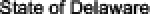 DELAWARE QUITCLAIM DEED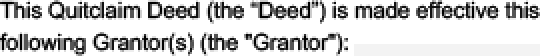 {C ecg one) 0  a  iWfidW 0  a meriied indMdueT 0  e mad	couple0 e corpora@n 0 a Whiled TbiTity company0  a partnersldp0   a truat0  in6fidu&e	oBe meil@ eases) ia/ereAnd W foging Granlaete) {he Grantee”):{C ecg one) 0   a  iWfidW 0   a menial indMdueT 0 e mad	couple0 e corpora@n 0 a Whiled TbiTity company0  a partnersldp0   a truat0  in6fidu&e	oBe meil@ eases) ia/ereWFFIdES8ETH, that the Clamor, for and in cameraman oI tea mm oI G		{UNtacl Stalas Share) and other gW   and vaMab& Oral,la it	hand paid by Grandes, the receipt whereof is hareby ecgno	adged, does heneby q	eT,  convey W  release unto Granlae &T intaeet Grab hes, ' azlr/, in The W	property {tha "Property”) located in {0 en virxx+rgoraIed area	)		County,{Skate}, and rrore pergculañy dashes ae follows:0 Tenancy in com0 Tenancy by the en6rety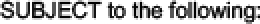 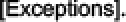 m	{Checg one)0 Tea Property ñ the homestead of the Grantor.0  Tea Property M HOT the	stead of tha Grantor.TO MAVE AIgD TO kIOLO	said Thames, is eu er	and aaeig s, forever.{C ecg one)0  Grantor dedame that the documentary bansfar tax is $	. computed on the ful co s	ratio or due of property comreyad.0  Grantor dedame that the transfer ie EXEMPT mom any docum	banafar tax